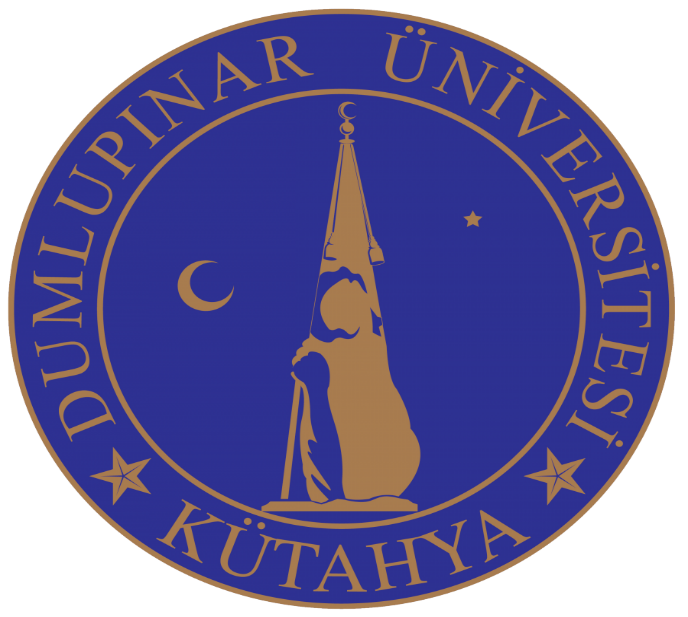 Kütahya Dumlupınar ÜniversitesiİÇ DENETİM FAALİYETİDÖNEMSEL GÖZDEN GEÇİRMERAPORU                                                  DEĞERLENDİRME EKİBİ      Düriye ÖZTÜRK BESLER, İç DenetçiSertifika No:6048Adem TURAN, Gözetim SorumlusuSertifika No:2346Mustafa TAŞDELEN, İç Denetim Birim BaşkanıSertifika No:149815.01.2024                      İÇİNDEKİLER	I. YÖNETİCİ ÖZETİ		II. DETAYLI RAPOR				2.1. AMAÇ VE KAPSAM			2.2. UYGULANAN METODOLOJİ			2.3. BULGULAR VE İYİLEŞTİRME ÖNERİLERİ				2.3.1. Amaç Yetki ve Sorumluluklar				2.3.2. Bağımsızlık ve Tarafsızlık				2.3.3. Yetkinlik, Azami Mesleki Özen ve Dikkat				2.3.4. Kalite Güvence ve Geliştirme Programı				2.3.5. İç Denetim Faaliyetinin Yönetimi				2.3.6. İşin Niteliği				2.3.7. Görev Planlaması				2.3.8. Görevin Yürütülmesi				2.3.9. Sonuçların Raporlanması				2.3.10. İlerlemenin İzlenmesi				2.3.11. Yönetimin Artık (Bakiye) Riskleri Üstlenmesi				2.3.12. Meslek Ahlak Kuralları			2.4. SONUÇ		I. YÖNETİCİ ÖZETİDönemsel gözden geçirme çalışması Kütahya Dumlupınar Üniversitesi iç denetim faaliyetlerinin; iç denetimin tanımına, Kamu İç Denetim Standartlarına ve Kamu İç Denetçileri Meslek Ahlak Kurallarına uyumunun değerlendirilmesi amacıyla 25.12.2023 ile 15.01.2024 tarihleri arasında gerçekleştirilmiştir. Dönemsel gözden geçirme çalışması kapsamında; İç Denetim Birimi Başkanlığının faaliyetleri detaylı olarak incelenmiş,Kütahya Dumlupınar Üniversitesi genelinde seçilen denetlenen birimlerin yöneticileri, üst yönetici, üst yönetici yardımları ve İç Denetim Birimi Başkanlığında çalışan tüm iç denetçiler ile görüşmeler gerçekleştirilmiş ve sonuçları değerlendirilmiş,İç Denetim Birim Yönergesi, görev tanımları, mevcut faaliyetlerin kapsamı, eğitim politikaları, performans değerlendirme süreci değerlendirilmiş,Yıllık denetim planına baz oluşturan risk değerlendirmesi, çalışma planlarının hazırlanması, dokümantasyon (çalışma kağıtları), raporlama, aksiyonların izlenmesi ve öz değerlendirme faaliyetleri analiz edilmiş,Güçlü ve iyileştirmeye açık noktalar belirlenerek, mevcut durum ile Kamu İç Denetim Standartları arasındaki farklar ortaya çıkarılmış, Yukarıda belirtilen çalışmaların sonucunda mevcut durum ve iyileştirme önerileri belirlenmiştir.Yapılan değerlendirmeler çerçevesinde; Kütahya Dumlupınar Üniversitesi yürütülmekte olan iç denetim faaliyetinin Kamu İç Denetim Standartlarına Genel Olarak Uyumlu olduğu belirlenmiştir.Dönemsel gözden geçirme sonucunda belirlenen Kamu İç Denetim Standartlarına uyum düzeyleri aşağıdaki tablolarda (Tablo 1 ve Tablo 2) gösterilmektedir. Tablo 1. Kamu İç Denetim Standartlarına Uyum Düzeyi (%) 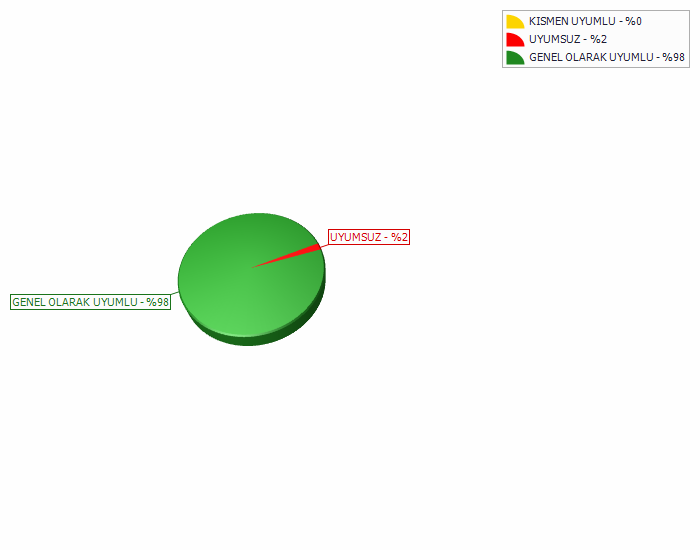 Tablo 2. Kamu İç Denetim Standartlarına ve Meslek Ahlak Kurallarına Uyum Düzeyi Tablosu Dönemsel Gözden Geçirme sonuçlarının iç denetim fonksiyonu bünyesinde bulunan süreç ve alt süreçlere etkisi Tablo 3’te gösterilmektedir. Bu başlıklar altında yer alan mevcut durum ve önerilerin özetine aşağıda yer verilmektedir.Yönetim ve OrganizasyonMevcut Durum/İyi Uygulamalar;İç Denetim Yönergesi değişiklikleri İDDK' nın uygun görüşü ile yapılmaktadır.Öneriler;Yönergenin İDB tarafından dönemsel gözden geçirilmesine devam edilmesi önerilir. İnsan KaynaklarıMevcut Durum/İyi Uygulamalar; İç denetçiler sürekli mesleki gelişim kapsamında eğitimler almakta ve yetkinliklerini geliştirmektedir.Öneriler;Sürekli mesleki gelişimin sağlanması için İDDK tarafından iç denetçilere periyodik olarak eğim verilmesi önerilir. Faaliyetlerin Planlanması Mevcut Durum/İyi Uygulamalar;Denetim sıklığının belirlenmesinde faaliyetlerin risk düzeyleri dikkate alınmaktadır. Öneriler;İdarenin risk sisteminin tamamlanması önerilir.Görevlerin YürütülmesiMevcut Durum/İyi Uygulamalar;Risk belirleme ve değerlendirme çalışmaları sırasında, denetlenen süreçte yaşanabilecek önemli hatalar ile hile ve suiistimal riskleri dikkate alınmaktadır. Öneriler;Mevcut uygulamalara devam edilmesi önerilir. İletişim ve RaporlamaMevcut Durum/İyi Uygulamalar;İç denetim uygulamaları ve standartları hakkında bilgi sahibi kişiler tarafından dönemsel gözden geçirmeler yapılmaktadır.Öneriler;Denetimler tamamlanınca denetlenen birimlerin değerlendirmelerinin alınması ve iç denetçilerin performans değerlendirmesinin yapılması önerilir. Bu Rapor kapsamındaki çalışma, rapor tarihi itibariyle güncel Kamu İç Denetim Standartları çerçevesinde gerçekleştirilmiştir. İyileştirme önerileri uygulamaya alınmadan önce tüm yönetsel ve operasyonel etkileri Üst Yönetici tarafından göz önünde bulundurularak değerlendirilmelidir.Tablo 3. İç Denetim Faaliyetinin Fonksiyonel Değerlendirme Tablosu II. DETAYLI RAPOR2.1. AMAÇ VE KAPSAMAmaç: 01.01.2022 - 25.12.2023 tarihleri arası İç Denetim Birimi Başkanlığının iş ve işlemlerin dönemsel gözden geçirilmesi.Kapsam: 2022 ve 2023 yılı İç Denetim Birimi Başkanlığı İşlemleri2.2. UYGULANAN METODOLOJİDönemsel gözden geçirme çalışmaları, Kamu İç Denetim Kalite Güvence ve Geliştirme Rehberine uygun olarak yürütülmüştür. Bu kapsamda gerçekleştirilen çalışmalara aşağıda yer verilmiştir:İç değerlendirme saha çalışması 27.12.2023- 05.01.2024 tarihleri arasında gerçekleştirilmiştir.25.12.2023 tarihinde İç Denetim Birimi Başkanı ve iç denetçilerin katılımıyla açılış toplantısı yapılmıştır. 10.01.2024 tarihinde İç Denetim Birimi Başkanı ve iç denetçilerin katılımı ile bir kapanış toplantısı gerçekleştirilmiştir.İç Denetim Birimi Başkanı ile organizasyon yapısının, risk değerlendirme metodolojisinin, iç denetim fonksiyonunun ve performans değerlendirme sürecinin işleyişinin anlaşılmasına yönelik görüşmeler gerçekleştirilmiştir.İç Denetim Yönergesi, iç denetim rehberi, kalite güvence ve geliştirme programı, iç denetim plan ve programları, raporlama ve iletişim kuralları ile formatları ve izleme prosedürleri incelenmiş; mevcut faaliyetlerin kapsamı, eğitim politikaları ve performans değerlendirme süreci değerlendirilmiştir.2022 ve 2023 yıllarında gerçekleştirilmiş denetim çalışmalarından, tüm iç denetçilerin çalışmalarını temsil edecek bir örneklem oluşturularak 15 adet denetim raporundan 2 adedi ilgili çalışma kağıtları detaylı olarak incelenmiştir. Başkanlık bünyesindeki tüm iç denetçiler ve örnek olarak incelenen denetim çalışmalarının gerçekleştirildiği Strateji Geliştirme Daire Başkanlığı, Yapı İşleri ve Teknik Daire Başkanlığı, Personel Daire Başkanlığı birim yöneticileri ile birebir görüşmeler gerçekleştirilmiştir. Gerçekleştirilen görüşme sonuçları iyi uygulamalar ve iyileştirmeye açık alanların belirlenmesi sırasında girdi olarak değerlendirilmiştir.Değerlendirme sonucunda alt standart/standart ve ana standartlardaki yeşil (uyumlu), sarı (kısmen uyumlu) ve kırmızı (uyumsuz) alanlara (tanımları aşağıdaki tabloda belirtilmiştir) Raporda yer verilmiştir. 2.3 MEVCUT DURUM VE İYİLEŞTİRME ÖNERİLERİMevcut durum ve iyileştirme önerilerine devam eden sayfalarda Kamu İç Denetim Standartlarında yer alan başlıklar çerçevesinde yer verilmiştir. Aşağıdaki Tablo Standartlara ve Meslek Ahlak Kurallarına uyum düzeyinin toplu halde gösterimi için kullanılmaktadır.Mevcut Durumİç denetim yönergesi EBYS’ den dağıtımlı yazıyla birim yöneticilerine bildirilmekte ve birim web sitesinde ilan edilmektedir.Öneriler Mevcut uygulamalara devam edilmesi ve yönerge değişikliklerinin de aynı usulle duyurulması önerilir.İlgili Alt Süreç:Vizyon, Misyon ve Hedefler Mevcut DurumYönerge EBYS den dağıtımlı yazıyla birim yöneticilerine bildirilmekte ve birim web sitesinde ilan edilmektedir.Öneriler Mevcut uygulamalara devam edilmesi ve yönerge değişikliklerinin de aynı usulle duyurulması önerilir.İlgili Alt Süreç:Vizyon, Misyon ve Hedefler Mevcut Durumİç denetim plan ve programları üst yönetici tarafından onaylanmaktadır.Öneriler Mevcut uygulamalara devam edilmesi önerilir.İlgili Alt Süreç:Yönetim ve Organizasyon-OrganizasyonYönetim ve Organizasyon-İç Denetim Biriminin Bütçesi Mevcut DurumİDB Başkanı, kurum üst yönetiminin düzenli olarak yaptıkları toplantılara katılmakta veya Üst yönetici ile yılda en az bir kere özel olarak görüşmektedir.Öneriler .İDB Başkanının kurum üst yönetiminin düzenli olarak yaptığı toplantılara katılımının sağlanması önerilir.İlgili Alt Süreç:Yönetim ve Organizasyon-OrganizasyonMevcut Durum İç denetçiler her bir görev öncesinde gizlik ilkelerine uyacağını ve çıkar çatışması bulunmadığını taahhüt etmek amacıyla “Bağımsızlık ve Tarafsızlık Belgesi” düzenlemektedir.Öneriler Mevcut uygulamalar devam edilmesi önerilir.İlgili Alt Süreç:Yönetim ve Organizasyon-Organizasyon Mevcut DurumDenetlenen birimlerde, iç denetçilerin görevlerini tarafsız bir şekilde yürüttüklerine ilişkin kanaat bulunmaktadır Öneriler Mevcut uygulamalara devam edilmesi önerilir.İlgili Alt Süreç:Yönetim ve Organizasyon-OrganizasyonMevcut Durumİç denetçiler suiistimal riskleri ve bu risklere ilişkin kontrolleri değerlendirebilecek bilgiye sahiptirler.Öneriler İç denetçilere bilgi teknolojilerine ilişkin temel risk ve kontroller ile teknoloji tabanlı denetim teknikleri konusunda eğitim aldırılması önerilir.İlgili Alt Süreç:Faaliyetlerin Planlanması-Risk Değerlendirmesiİnsan Kaynakları-İç Denetim EkibiMevcut DurumDenetim görevlerinde risk değerlendirmesi yapıldığına ilişkin kanıtlar bulunmaktadırÖneriler Mevcut uygulamalara devam edilmesi önerilir.İlgili Alt Süreç:Faaliyetlerin Planlanması-Risk Değerlendirmesiİnsan Kaynakları-İç Denetim EkibiMevcut Durumİç denetçiler sürekli mesleki gelişim kapsamında eğitimler almakta ve yetkinliklerini geliştirmektedir.Öneriler Sürekli mesleki gelişimin sağlanması için İDDK tarafından iç denetçilere periyodik olarak eğim verilmesi önerilir.İlgili Alt Süreç:İnsan Kaynakları-Eğitim ve Kişisel Gelişimİnsan Kaynakları-İç Denetçi Performans DeğerlendirmeleriMevcut DurumİDB Başkanı tarafından hazırlanmış bir kalite güvence ve geliştirme programı (KGGP) bulunmaktadır.Öneriler Mevcut uygulamalara devam edilmesi önerilir.İlgili Alt Süreç:Yönetim ve Organizasyon-Kalite GüvenceMevcut Durumİç denetim uygulamaları ve standartları hakkında bilgi sahibi kişiler tarafından dönemsel gözden geçirmeler yapılmaktadır.Öneriler Denetimler tamamlanınca denetlenen birimlerin değerlendirmelerinin alınması ve iç denetçilerin performans değerlendirmesinin yapılması önerilir.İlgili Alt Süreç:Yönetim ve Organizasyon-Kalite Güvenceİletişim ve Raporlama-Denetlenen Memnuniyetinin ÖlçülmesiMevcut DurumDönemsel gözden geçirme faaliyetleri sonuçları çalışmanın tamamlanmasını takiben üst yönetici ve İDKK’ ya iletilmektedir.Öneriler Birim faaliyetlerine ilişkin performans ölçümü yapılması önerilir.İlgili Alt Süreç:Yönetim ve Organizasyon-Kalite GüvenceMevcut Durum2022 ve 2023 yıllarında dış değerlendirme yapılmadığından raporlamada Kamu İç Denetim Standartlarına Uygundur ibaresi kullanılmamıştır.Öneriler Dış değerlendirme yapılması önerilir.İlgili Alt Süreç:Yönetim ve Organizasyon-Kalite GüvenceMevcut Durumİç Denetimin Tanımına, Meslek Ahlak Kurallarına veya Kamu İç Denetim Standartlarına aykırılıkla karşılaşılmamıştırÖneriler Mevcut uygulamalara devam edilmesi önerilir.İlgili Alt Süreç:Yönetim ve Organizasyon-Kalite GüvenceMevcut DurumDenetim sıklığının belirlenmesinde faaliyetlerin risk düzeyleri dikkate alınmaktadır.Öneriler İdarenin risk sisteminin tamamlanması önerilir.İlgili Alt Süreç:Faaliyetlerin Planlanması-Risk DeğerlendirmesiFaaliyetlerin Planlanması-Üst Yönetimin Beklentileri Faaliyetlerin Planlanması-İç Denetim Plan ve ProgramıMevcut Durumİç denetim planı ve programları ile revizyonlar, plan/program döneminden önce üst yönetici onayına sunulmaktadır.Öneriler Mevcut uygulamalara devam edilmesi önerilir.İlgili Alt Süreç:Faaliyetlerin Planlanması-İç Denetim Plan ve ProgramıMevcut DurumİDB Başkanı tarafından denetim faaliyetleri denetçiler arasında dengeli (iş verilmeyen denetçinin bulunmaması gibi) bir şekilde paylaştırılmaktadır.Öneriler Mevcut uygulamalara devam edilmesi önerilir.İlgili Alt Süreç:Faaliyetlerin Planlanması-İç Denetim Plan ve ProgramıMevcut DurumİDB Başkanı tarafından belirlenmiş olan politika ve prosedürler iç denetçiler tarafından anlaşılmış ve uygulanmaktadır.Öneriler Mevcut uygulamalara devam edilmesi önerilir.İlgili Alt Süreç:Yönetim ve Organizasyon-OrganizasyonMevcut DurumİDB Başkanı tarafından, iç denetim faaliyetlerine ilişkin olarak Sayıştay ile işbirliği sağlanmaktadır.Öneriler Mevcut uygulamalara devam edilmesi önerilir.İlgili Alt Süreç:Faaliyetlerin Planlanması-Dış Denetimle İşbirliğiMevcut Durumİç denetim faaliyetinin performansına ilişkin Bakana ve üst yöneticiye yılda bir kez dönemsel raporlamalar yapılmaktadır.Öneriler Dönemsel raporlamada denetlenen birim tarafından yerine getirilmeyen bulguların da üst yöneticiye bildirilmesi önerilir.İlgili Alt Süreç:İletişim ve Raporlama-Dönemsel RaporlamaMevcut Durum    Üst yönetim karar verme süreçlerinde iç denetim faaliyeti sonuçlarından faydalanmaktadır.Öneriler Mevcut uygulamalara devam edilmesi önerilir.İlgili Alt Süreç:Faaliyetlerin Planlanması-İşin NiteliğiGörevlerin Yürütülmesi-Çalışma PlanıGörevlerin Yürütülmesi-Denetlenen Birimle İşbirliğiMevcut Durum Danışmanlık görevleri sırasında görevin amaçlarıyla ilişkili riskler değerlendirilmektedir.Öneriler İdarenin risk sisteminin kurulması ve gerekliliği hususunda üst yöneticinin bilgilendirilmesi önerilir.İlgili Alt Süreç:Faaliyetlerin Planlanması-İşin NiteliğiGörevlerin Yürütülmesi-Çalışma PlanıGörevlerin Yürütülmesi-Denetlenen Birimle İşbirliğiMevcut DurumDanışmanlık görevleri süresince elde edilen bilgiler, denetim görevleri sırasında kontrollerin belirlenmesi ve değerlendirilmesinde kullanılmaktadır.Öneriler Mevcut uygulamalara devam edilmesi önerilir.İlgili Alt Süreç:Faaliyetlerin Planlanması-İşin NiteliğiGörevlerin Yürütülmesi-Çalışma PlanıGörevlerin Yürütülmesi-Denetlenen Birimle İşbirliğiMevcut Durumİç denetçiler tarafından, faaliyetin amaçlarına/hedeflerine ulaşılması için mevcut kontroller belirlenmekte ve kaydedilmektedir.Öneriler Mevcut uygulamalara devam edilmesi önerilir.İlgili Alt Süreç:Görevlerin Yürütülmesi-Görev Amaç ve Kapsamının BelirlenmesiGörevlerin Yürütülmesi-Çalışma PlanıGörevlerin Yürütülmesi-Denetlenen Birimle İşbirliğiMevcut DurumRisk belirleme ve değerlendirme çalışmaları sırasında, denetlenen süreçte yaşanabilecek önemli hatalar ile hile ve suiistimal riskleri dikkate alınmaktadır.Öneriler Mevcut uygulamalara devam edilmesi önerilir.İlgili Alt Süreç:Görevlerin Yürütülmesi-Görev Amaç ve Kapsamının BelirlenmesiGörevlerin Yürütülmesi-Çalışma PlanıGörevlerin Yürütülmesi-Denetlenen Birimle İşbirliğiMevcut DurumDenetim kapsamı (süreç, alt süreç, dönem, taşra teşkilatı vs.), görev amaçlarına ulaşılmasını sağlayacak düzeyde belirlenmektedir.Öneriler .Mevcut uygulamalara devam edilmesi önerilir.İlgili Alt Süreç:Görevlerin Yürütülmesi-Görev Amaç ve Kapsamının BelirlenmesiGörevlerin Yürütülmesi-Çalışma PlanıMevcut DurumRisk değerlendirmesi sonucunda yüksek risk içeren alanlarda denetim testi yapılması için yeterli kaynak (süre, denetçi sayısı vb.) bulunmadığı kanaatine varılmışsa, İDB Başkanı konu hakkında bilgilendirilmektedir.Öneriler  Mevcut uygulamalara devam edilmesi önerilir.İlgili Alt Süreç:Görevlerin Yürütülmesi-Çalışma PlanıMevcut DurumGörev iş programı, saha çalışmalarına başlanmadan önce, İDB Başkanı tarafından onaylanmakta, değişiklikler için de yeniden onay alınmaktadır. Öneriler İç-den sisteminin kullanımına devam edilmesi önerilirİlgili Alt Süreç:Görevlerin Yürütülmesi-Çalışma PlanıMevcut Durumİç denetçiler tarafından görev amaçlarına ulaşmak için gerekli olacak bilgiler belirlenmiş ve kayıt altına alınmıştır.Öneriler Mevcut uygulamalara devam edilmesi önerilir.İlgili Alt Süreç:Görevlerin Yürütülmesi-Testler ve AnalizlerMevcut DurumÇalışma kâğıtlarında test yöntemi ile uygun analiz ve değerlendirmelere yer verilmektedir.Öneriler  Mevcut uygulamalara devam edilmesi önerilir.İlgili Alt Süreç:Görevlerin Yürütülmesi-Testler ve AnalizlerMevcut DurumİDB Başkanı görev kayıtlarını kurum dışı taraflara vermeden önce üst yönetici onayını almaktadır. Öneriler Mevcut uygulamalara devam edilmesi önerilir.İlgili Alt Süreç: Görevlerin Yürütülmesi-Dokümantasyon Yönetim ve Organizasyon-Arşiv YönetimiMevcut DurumGözetim ve kontrole dair uygun deliller (gözden geçirmeye ilişkin tarih, paraf, kontrol listesi, gözden geçirme tutanağı, İçDen kayıtları vs.), kayıtlı hâle getirilir ve muhafaza edilir.Öneriler İDB Başkanı tarafından iç denetçilerin performanslarının her bir denetim sonunda değerlendirilmesi ve değerlendirme sonuçları hakkında denetçilerin bilgilendirilmesi önerilir.İlgili Alt Süreç:Görevlerin Yürütülmesi-Görevin GözetilmesiMevcut DurumRaporlar, kanıtlara dayanmayan hiçbir bilgi içermemektedir.Öneriler Mevcut uygulamalara devam edilmesi önerilir.İlgili Alt Süreç:İletişim ve Raporlama-Görev Sonuçlarının RaporlanmasıMevcut DurumBulgular ve öneriler, belirli bir sürede cevaplandırılmak ve eylem planı alınmak üzere denetlenen birimin yöneticisine gönderilmektedir.Öneriler Usulsüzlük ve yolsuzluk iddia ve tespitlerine ilişkin yapılan incelemeler sonucu düzenlenen raporlar dışındaki raporlarda kişiye özel bilgilere (isim, adres, kimlik bilgileri, sağlık bilgileri gibi) yer verilmemesi uygulamasına devam edilmesi önerilir.İlgili Alt Süreç:İletişim ve Raporlama-Görev Sonuçlarının RaporlanmasıMevcut DurumDenetim raporlarında önemli bir hata veya eksilik yapılmamıştır.Öneriler Mevcut kontrollerin uygulanmasına devam edilmesi önerilir.İlgili Alt Süreç:İletişim ve Raporlama-Görev Sonuçlarının RaporlanmasıMevcut Durum2022 ve 2023 yıllarında dış değerlendirme yapılmadığından raporlarda 'Kamu İç Denetim Standartlarına Uygundur' ibaresi kullanılmamaktadır. Öneriler Dış değerlendirme yapılması önerilir.İlgili Alt Süreç:İletişim ve Raporlama-Görev Sonuçlarının RaporlanmasıMevcut Durumİç denetimin tanımına, Kamu İç Denetim Standartlarına veya Meslek Ahlak Kurallarına aykırılıkla karşılaşılmamıştır.Öneriler İç denetimin tanımına, Kamu İç Denetim Standartlarına veya Meslek Ahlak Kurallarına aykırılık belirli bir görevi etkiliyorsa; aykırılık, aykırılığın sebebinin ve raporlamaya etkisinin raporda açıklanması önerilir.İlgili Alt Süreç:İletişim ve Raporlama-Görev Sonuçlarının RaporlanmasıMevcut DurumİDB Başkanı tarafından denetim ve danışmanlık görev sonuçları ilgili taraflara (bulguya yönelik eylem alabilecek uygun makam) dağıtılmaktadır.Öneriler Raporların dağıtım ve kullanımında belgelerin değiştirilemeyecek şekilde paylaşılması, gizlilik damgası basılması ve izin almaksızın ikincil dağıtımının yapılamayacağına dair not eklenmesi önerilir.İlgili Alt Süreç:İletişim ve Raporlama-Görev Sonuçlarının RaporlanmasıMevcut Durum2022 ve 2023 yıllarında kapsamlı görüş verilmemiştir.Öneriler Kapsamlı görüş verilmesi önerilir.İlgili Alt Süreç:İletişim ve Raporlama-Görev Sonuçlarının Raporlanmasıİletişim ve Raporlama-Dönemsel RaporlamaMevcut DurumİDB Başkanı tarafından önerilerle ilgili önlem alınmamasının risklerin üstlenildiği anlamına geleceği hususunda denetlenen birim yöneticileri bilgilendirilmektedir.Öneriler Mevcut uygulamalara devam edilmesi önerilir.İlgili Alt Süreç:İletişim ve Raporlama-Görev Sonuçlarının Raporlanmasıİletişim ve Raporlama-Dönemsel RaporlamaMevcut DurumDenetlenen birim yöneticisiyle mutabakata varılamadığında, bu durum İDB Başkanı tarafından üst yöneticiye raporlanmaktadır.Öneriler Denetlenen birim yöneticisiyle mutabakata varılamadığında, bu durumun İDB Başkanı tarafından üst yöneticiye raporlamasına devam edilmesi önerilir.İlgili Alt Süreç:İletişim ve Raporlama-Görev Sonuçlarının Raporlanmasıİletişim ve Raporlama-Görev Sonuçlarının İzlenmesiMevcut DurumÜst yönetici ve denetlenen birim yöneticileri iç denetçilerin dürüstlük, tarafsızlık, nesnellik, bağımsızlık ve gizlilik ilkelerini ihlal etmediklerini düşünmekte ve iç denetçileri yetkin görmektedirler.Öneriler İç denetçilerin sürekli mesleki gelişim kapsamında eğitim almalarının sağlanması ve teşvik edilmesi önerilir.2.5. SONUÇ Yapılan değerlendirmeler çerçevesinde; Kütahya Dumlupınar Üniversitesi yürütülmekte olan iç denetim faaliyetinin Kamu İç Denetim Standartlarına Genel Olarak Uyumlu olduğu belirlenmiştir.NİTELİK STANDARTLARINİTELİK STANDARTLARINİTELİK STANDARTLARINİTELİK STANDARTLARIÇALIŞMA STANDARTLARIÇALIŞMA STANDARTLARIÇALIŞMA STANDARTLARIÇALIŞMA STANDARTLARIÇALIŞMA STANDARTLARIÇALIŞMA STANDARTLARIÇALIŞMA STANDARTLARIMESLEK AHLAK KURALLARI1000Amaç, Yetki ve Sorumluluklar1100Bağımsızlık ve Tarafsızlık1200Yetkinlik, Azami Mesleki Özen ve Dikkat1300Kalite Güvence ve Geliştirme Programı2000İç Denetim Faaliyetinin Yönetimi2100İşin Niteliği2200Görev Planlaması2300Görevin Yürütülmesi2400Sonuçların Raporlanması2500İlerlemenin İzlenmesi2600Yönetimin Artık (Bakiye) Riskleri ÜstlenmesiMESLEK AHLAK KURALLARI10001110121013102010211022012310241025002600Meslek Ahlak Kuralları101011111220131120202120221023202420112012301320203021302220233024211130132120402230234024301322205022402431206024402450DESTEKLEYİCİ SÜREÇLERDESTEKLEYİCİ SÜREÇLERDESTEKLEYİCİ SÜREÇLERDESTEKLEYİCİ SÜREÇLERANA SÜREÇLERANA SÜREÇLERANA SÜREÇLERANA SÜREÇLERANA SÜREÇLERANA SÜREÇLERANA SÜREÇLERANA SÜREÇLERANA SÜREÇLERANA SÜREÇLERANA SÜREÇLERANA SÜREÇLERYönetim ve OrganizasyonYönetim ve Organizasyonİnsan Kaynaklarıİnsan KaynaklarıFaaliyetlerin PlanlanmasıFaaliyetlerin PlanlanmasıFaaliyetlerin PlanlanmasıFaaliyetlerin PlanlanmasıGörevlerin YürütülmesiGörevlerin YürütülmesiGörevlerin YürütülmesiGörevlerin Yürütülmesiİletişim ve Raporlamaİletişim ve Raporlamaİletişim ve Raporlamaİletişim ve RaporlamaVizyon, Misyon ve HedeflerVizyon, Misyon ve Hedeflerİç Denetim Ekibiİç Denetim EkibiRisk DeğerlendirmesiRisk DeğerlendirmesiRisk DeğerlendirmesiRisk DeğerlendirmesiGörev Amaç ve Kapsamının BelirlenmesiGörev Amaç ve Kapsamının BelirlenmesiGörev Amaç ve Kapsamının BelirlenmesiGörev Amaç ve Kapsamının BelirlenmesiGörev Sonuçlarının RaporlanmasıGörev Sonuçlarının RaporlanmasıGörev Sonuçlarının RaporlanmasıGörev Sonuçlarının Raporlanması1000100012101220122012202010201022012210221022202400240026002600zzOrganizasyonOrganizasyonPerformans Değerlendirmesi, Eğitim ve Kişisel GelişimPerformans Değerlendirmesi, Eğitim ve Kişisel GelişimÜst Yönetimin BeklentileriÜst Yönetimin BeklentileriÜst Yönetimin BeklentileriÜst Yönetimin BeklentileriDenetlenen Birimlerle İşbirliğiDenetlenen Birimlerle İşbirliğiDenetlenen Birimlerle İşbirliğiDenetlenen Birimlerle İşbirliğiDönemsel RaporlamaDönemsel RaporlamaDönemsel RaporlamaDönemsel Raporlama1100204012301230120012002010201021002201220122102060245025002600İç Denetim Birimi Bütçesiİç Denetim Birimi Bütçesiİç Denetim Plan ve Programıİç Denetim Plan ve Programıİç Denetim Plan ve Programıİç Denetim Plan ve ProgramıÇalışma PlanıÇalışma PlanıÇalışma PlanıÇalışma PlanıDenetlenen Memnuniyetinin ÖlçülmesiDenetlenen Memnuniyetinin ÖlçülmesiDenetlenen Memnuniyetinin ÖlçülmesiDenetlenen Memnuniyetinin Ölçülmesi11101110201020202020203021002100220022001311131113201320Kalite GüvenceKalite GüvenceDış Denetimle İşbirliğiDış Denetimle İşbirliğiDış Denetimle İşbirliğiDış Denetimle İşbirliğiTestler ve AnalizlerTestler ve AnalizlerTestler ve AnalizlerTestler ve AnalizlerGörev Sonuçlarının İzlenmesiGörev Sonuçlarının İzlenmesiGörev Sonuçlarının İzlenmesiGörev Sonuçlarının İzlenmesi13001300205020502050205023102310232023202500250026002600Arşiv YönetimiArşiv Yönetimiİşin Niteliğiİşin Niteliğiİşin Niteliğiİşin NiteliğiDokümantasyonDokümantasyonDokümantasyonDokümantasyon2330233021002100210021002330233023302330Görevin GözetimiGörevin GözetimiGörevin GözetimiGörevin Gözetimi2340234023402340GENEL OLARAK UYUMLUİç denetim faaliyetiyle ilgili yapılar (iç denetim faaliyetinin organizasyonu, yetkinlikler, kaynak yönetimi gibi), politika ve prosedürler ile bunlara ilişkin uygulamaların, Standartlar ve Meslek Ahlak Kuralları gerekliliklerini genel olarak karşıladığı anlamına gelir. Bu ifade, her zaman tam bir uyum veya en ideal durumun varlığını göstermez, geliştirilebilir alanlar bulunabilir.KISMEN UYUMLUİç denetim faaliyetiyle ilgili yapılar (iç denetim faaliyetinin organizasyonu, yetkinlikler, kaynak yönetimi gibi), politika ve prosedürler ile bunlara ilişkin uygulamalar, Standartlar ve Meslek Ahlak Kuralları gerekliliklerinden bazılarını karşılamamakla birlikte, bu durumun faaliyetin kabul edilebilir şekilde gerçekleştirilmesine engel olmadığı ve uyum yönünde iyi niyetli çabalar sarf edildiği anlamına gelir. Bu aksaklıklar, iç denetim faaliyetinin kontrolü dışında olabilir ve bu durum idarenin üst yöneticisine önerilerde bulunulmasını gerektirebilir.UYUMSUZİç denetim faaliyetinin Standartlar ve Meslek Ahlak Kuralları gerekliliklerinden haberdar olmadığı veya gerekliliklerinin çoğunu karşılamadığı, uyum yönünde bir çabanın bulunmadığı ve bu durumun faaliyetin kabul edilebilir şekilde gerçekleştirilmesine engel olduğu anlamına gelir. Bu aksaklıklar idarenin üst yöneticisinin eylemini de içeren önerilerde bulunulmasını gerektirebilir.1000Amaç, Yetki ve Sorumluluklar 1010İç Denetim Tanımına, Meslek Ahlak Kurallarına ve Standartlara İç Denetim Birim Yönergesinde Yer Verilmesi1110İdare İçi Bağımsızlık 1111Üst Yöneticiyle Doğrudan İletişim1120Bireysel Tarafsızlık1130Bağımsızlık veya Tarafsızlığın Bozulması1210Yetkinlik1220Azami Mesleki Özen ve Dikkat1230Sürekli Mesleki Gelişim1310Kalite Güvence ve Geliştirme Programının Gereklilikleri1311İç Değerlendirmeler1320Kalite Güvence ve Geliştirme Programı Hakkında Raporlama1321"Kamu İç Denetim Standartlarına Uygundur" İbaresinin Kullanılması1322Aykırılıkların Açıklanması2010Planlama2020Bildirim ve Onay2030Kaynak Yönetimi2040Politika ve Prosedürler2050Koordinasyon2060Üst Yönetici ve Bakana Raporlamalar2110Yönetişim2120Risk Yönetimi2130Kontrol2201Planlamada Dikkate Alınması Gerekenler2210Görev Amaçları2220Görev Kapsamı2230Görev Kaynaklarının Tahsisi2240Görev İş Programı2310Bilgilerin Belirlenmesi2320Analiz ve Değerlendirme2330Bilgilerin Kaydedilmesi2340Görevin Gözetimi2410Raporlama Kriterleri2420Raporlamanın Kalitesi2421Hata ve Eksiklikler2430“Kamu İç Denetim Standartları’na Uygun Olarak Yapılmıştır” İbaresinin Kullanılması2431Aykırılıkların Açıklanması2440Sonuçların Dağıtımı2450Kapsamlı Görüş2500İlerlemenin İzlenmesi2600Yönetimin Artık (Bakiye) Riskleri ÜstlenmesiMAKMeslek Ahlak Kuralları